	2015年12月2日，日内瓦尊敬的先生/女士：我高兴地邀请您出席第15研究组（用于传输、接入及家庭的网络、技术和基础设施）将于2016年2月15至26日（含）在日内瓦国际电联总部召开的会议。在此谨通知您，第一天的会议将自09:30开始。与会者的注册工作将自08:30起在Montbrillant大楼入口处开始。有关会议厅安排的具体信息将在国际电联总部入口处的电视屏幕上显示。有关该会议的更多信息见本函附件A。经研究组主席（Stephen Trowbridge博士）同意起草的会议议程草案和时间表草案分别见本函附件B和附件C。祝您与会顺利且富有成效。顺致敬意!电信标准化局主任
李在摄先生附件：3件（电信标准化局第7/15号集体函）附件A文稿编制提交文稿的截止日期：提交文稿的截止日期为会议召开日的12（十二）个日历日之前。此类文稿将发布在第15研究组的网站上，因此必须在2016年2月2日之前寄达电信标准化局。在会议开始日至少两个月之前收到的文稿，可以应要求予以翻译。直传（DIRECT POSTING）/文件提交：现已在线提供文稿直传系统。该系统允许ITU-T成员预留文稿编号，并将文稿直接上传至ITU-T的网络服务器或进行修改。有关文稿直传系统的进一步信息和指南见以下网址：http://itu.int/net/ITU-T/ddp/。模板：请使用提供的一套模版起草您的会议文件。这些模版可以在ITU-T各研究组网页中的“代表资源”（Delegate resources）（http://itu.int/ITU-T/studygroups/templates）处找到。应在所有文件的首页上注明文稿联系人的姓名、传真号码和电话号码以及电子邮件地址。工作方法与设施口译服务：将根据请求在会议的闭幕全体会议上提供。请注意，对于那些安排口译服务的会议，只有当成员国至少在会议召开日的一个月前通过勾选报名表上对应的方框或通过向电信标准化局（TSB）发出书面请求时，才可提供口译服务。为便于电信标准化局对口译服务做出必要安排，请务必遵守此截止日期。无纸会议：此次会议将为无纸会议。无线局域网设施在国际电联的所有会议厅和日内瓦国际会议中心（CICG）均可提供，供代表使用。详尽信息见ITU-T网站（http://itu.int/ITU-T/edh/faqs-support.html）。电子储物箱：Montbrillant办公楼零层设有电子储物箱。您的国际电联RFID胸卡可用来开关电子储物箱。该箱仅可在您出席会议期间使用，所以请务必在会议最后一天的23:59之前将其清空。借用手提电脑：国际电联计算机使用问询台（Service Desk（servicedesk@itu.int））准备了几部手提电脑，数量有限，按先来后到的顺序供没有手提电脑的代表借用。打印机：在塔楼地下二层网吧处、Montbrillant办公楼的零层以及主要会议厅附近均备有打印机，供希望打印文件的代表使用。电子打印：现在除使用需安装在用户电脑或设备上的打印机排队这一“传统”打印方法外，亦可通过电子邮件（“电子打印”（e-print））打印文件。方法很简单：向希望使用的打印机的电子邮件地址（具体为：printername@eprint.itu.int）发送一封电子邮件，将希望打印的文件作为附件附上。无需安装驱动器即可打印。详情见http://itu.int/ITU-T/go/e-print。注册、新代表和与会补贴注册：为便于电信标准化局做出必要安排，请通过信函、传真（+41 22 730 5853）或电子邮件（tsbreg@itu.int）在1月15日之前将代表贵主管部门、部门成员、部门准成员、学术机构、区域性组织和/或国际组织或其它实体出席会议的人员名单发至我处。同时亦请各主管部门注明其代表团团长的姓名（如有副团长，亦盼一并注明）。请注意，ITU-T会议的与会者需通过ITU-T网址（http://itu.int/ITU-T/studygroups/com15）进行网上预注册。新代表：我们为出席会议的新代表安排了入门介绍（MENTORING），其中包括注册时的迎新简介、引导参观国际电联总部和有关ITU-T的情况介绍会。如欲参加，请联系：ITU-Tmembership@itu.int。与会补贴：我们高兴地通知您，将视可用的资金情况，向每个最不发达国家或低收入发展中国家的主管部门发放两份非全额与会补贴，以促进这些国家的代表与会（http://itu.int/en/ITU-T/info/Pages/resources.aspx）。请进一步注意，若申请两（2）份非全额补贴，至少有一份必须是经济舱机票。申请与会补贴时必须得到相关国际电联成员国主管部门的授权。与会补贴申请表（请使用所附表1）必须在1月4日之前填妥并交回国际电联。请注意，决定是否颁发与会补贴的标准包括：电信标准化局的可用预算情况；申请人向会议提交文稿的情况；国家与区域间的公平分配；性别平衡。（会前）重要截止日期到访日内瓦：酒店和签证请注意，现已开通新的访客信息网站：http://itu.int/en/delegates-corner/。酒店：为方便起见，本函附有一份酒店预订表（表2）。酒店一览表见：http://itu.int/travel/。签证：在此谨提醒您，一些国家的公民需要获得签证才能入境瑞士并在此逗留。签证必须至少在会议召开日的四（4）个星期前向驻贵国的瑞士代表机构（使馆或领事馆）申请，并随后领取。如果贵国没有此类机构，则请向驻出发国最近的国家的此类机构申请并领取。如果遇到问题，国际电联可根据您所代表的主管部门或实体提出的正式请求与有权能的瑞士当局接触，以便为发放签证提供方便，但仅限于在所述的四（4）个星期内办理。此类请求必须说明申请签证人员的姓名和职务、出生日期、护照号码以及护照签发日期和失效日期，并必须附有一份已批准该人员参加ITU-T所述会议的注册确认通知，而且必须通过传真（传真号码：+41 22 730 5853）或电子邮件（tsbreg@itu.int）发至电信标准化局，上面注明“visa request”（“签证申请”）。FORM 1 – FELLOWSHIP REQUEST (to TSB Collective letter 7/15)FORM 2 – HOTELS(to TSB Collective letter 7/15)TELECOMMUNICATION STANDARDIZATION SECTORSG/WP meeting  ____________________  from  ___________  to  ___________  in GenevaConfirmation of the reservation made on (date)  ___________with (hotel)   ________________________________________at the ITU preferential tariff____________ single/double room(s)arriving on (date)  ___________  at (time)  ___________  departing on (date)  ___________GENEVA TRANSPORT CARD: Hotels and residences in the canton of Geneva now provide a free "Geneva Transport Card" valid for the duration of the stay. This card will give you free access to Geneva public transport, including buses, trams, boats and trains as far as Versoix and the airport. Family name: _______________________________________________________________First name: _________________________________________________________________Address: 	 ______________________________	Tel:	 _________________________________________________________________	Fax:	 _________________________________________________________________ 	E-mail:	 ___________________________Credit card to guarantee this reservation:  AX/VISA/DINERS/EC  (or other) ______________No.: __________________________________	valid until: _________________________Date: _________________________________	Signature: _________________________ANNEX B(to TSB Collective letter 7/15)Draft AgendaOpening of meetingApproval of agenda								(TD470/PLEN)Opening RemarksOrganization of Study Group 15:Appointment of rapporteurs and associate rapporteurs 			(TD473/PLEN)Guidance for the work of SG15Feedback and Status Reports on interim activities (since July 2015) Approval of the SG15 meeting reports (COM15-R18-21), June/July 2015)TSAG and RevCom matters of interest to SG15 				(TD474/PLEN)SG15 interim activities (matters of interest to Plenary) 			(TD477/PLEN)Status of SG15’s liaison, innovation, marketing, promotion and other rolesStatus of draft Recommendations consented 				(TD478/PLEN)SG15 management matters of interest to PlenaryObjectives for this meetingPreparation for WTSA-16Work Plan for this meeting (Annex C; updates in TD250/GEN)Conduct of and facilities available for the meeting 				(TD479/PLEN)Documents and their allocation 							(TD480/PLEN)MiscellaneousReports of Working PartiesMatters for resolution at study group levelIntellectual Property Rights InquiryDetermination of draft new/revised Recommendations according to Resolution 1 (TAP)Consent of Recommendations proposed for approval using Recommendation ITU-T A.8Agreement of other textsStatus of Recommendations (SG15 work programme)Liaison and interaction with other groupsInterim Rapporteur/WP activitiesTexts for deletion, if anyApproval of any draft new/revised Recommendations referred back to SG during AAPReports on SG15’s liaison, innovation, marketing, promotion and other rolesFuture activitiesMiscellaneousClosingANNEX C(to TSB Collective letter 7/15)Study Group 15 work plan, Geneva, 15-26 February 2016 (first week)				NOTE - Updates to the work plan will be made available on the Study Group 15 website at: www.itu.int/ITU-T/studygroups/com15. Study Group 15 work plan, Geneva, Geneva, 15-26 February 2016 (second week)Notes:______________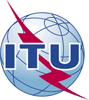 国 际 电 信 联 盟电信标准化局国 际 电 信 联 盟电信标准化局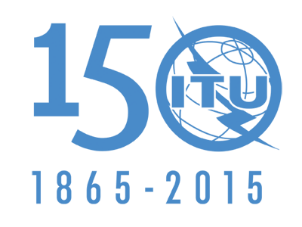 文号：电信标准化局第7/15号集体函致：–	国际电联各成员国主管部门；–	ITU-T部门成员；–	参加第15研究组工作的ITU-T
部门准成员；和–	国际电联学术成员
电话：传真：电子
邮件：
+41 22 730 6356+41 22 730 5853
tsbsg15@itu.int致：–	国际电联各成员国主管部门；–	ITU-T部门成员；–	参加第15研究组工作的ITU-T
部门准成员；和–	国际电联学术成员事由：第15研究组会议，2016年2月15-26日，日内瓦会议召开的两个月前2015-12-15- 提交需翻译的文稿会议召开的六周前2016-01-04- 申请与会补贴会议召开的四周前2016-01-18- 申请签证会议召开的一个月前2016-01-15- 要求在闭幕全体会议上提供口译服务- 预注册会议召开的12个日历日前2016-02-02- 提交文稿的最后截止日期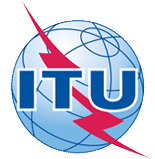 ITU-T Study Group 15 meetingGeneva, Switzerland, 15-26 February 2016ITU-T Study Group 15 meetingGeneva, Switzerland, 15-26 February 2016ITU-T Study Group 15 meetingGeneva, Switzerland, 15-26 February 2016ITU-T Study Group 15 meetingGeneva, Switzerland, 15-26 February 2016ITU-T Study Group 15 meetingGeneva, Switzerland, 15-26 February 2016ITU-T Study Group 15 meetingGeneva, Switzerland, 15-26 February 2016Please return to:Please return to:ITU Geneva (Switzerland)ITU Geneva (Switzerland)E-mail: 	bdtfellowships@itu.intTel:	+41 22 730 5227Fax:	+41 22 730 5778E-mail: 	bdtfellowships@itu.intTel:	+41 22 730 5227Fax:	+41 22 730 5778E-mail: 	bdtfellowships@itu.intTel:	+41 22 730 5227Fax:	+41 22 730 5778E-mail: 	bdtfellowships@itu.intTel:	+41 22 730 5227Fax:	+41 22 730 5778Request for one partial fellowship to be submitted before 4 January 2016Request for one partial fellowship to be submitted before 4 January 2016Request for one partial fellowship to be submitted before 4 January 2016Request for one partial fellowship to be submitted before 4 January 2016Request for one partial fellowship to be submitted before 4 January 2016Request for one partial fellowship to be submitted before 4 January 2016Request for one partial fellowship to be submitted before 4 January 2016Request for one partial fellowship to be submitted before 4 January 2016Participation of women is encouragedParticipation of women is encouragedParticipation of women is encouragedRegistration Confirmation I.D. No: ……………………………………………………………………………
(Note:  It is imperative for fellowship holders to pre-register via the online registration form at: http://itu.int/ITU-T/studygroups/com15)Country: _____________________________________________________________________________________________Name of the Administration or Organization: ______________________________________________________Mr / Ms  _______________________________(family name)  	________________________________(given name)Title: _________________________________________________________________________________________________Registration Confirmation I.D. No: ……………………………………………………………………………
(Note:  It is imperative for fellowship holders to pre-register via the online registration form at: http://itu.int/ITU-T/studygroups/com15)Country: _____________________________________________________________________________________________Name of the Administration or Organization: ______________________________________________________Mr / Ms  _______________________________(family name)  	________________________________(given name)Title: _________________________________________________________________________________________________Registration Confirmation I.D. No: ……………………………………………………………………………
(Note:  It is imperative for fellowship holders to pre-register via the online registration form at: http://itu.int/ITU-T/studygroups/com15)Country: _____________________________________________________________________________________________Name of the Administration or Organization: ______________________________________________________Mr / Ms  _______________________________(family name)  	________________________________(given name)Title: _________________________________________________________________________________________________Registration Confirmation I.D. No: ……………………………………………………………………………
(Note:  It is imperative for fellowship holders to pre-register via the online registration form at: http://itu.int/ITU-T/studygroups/com15)Country: _____________________________________________________________________________________________Name of the Administration or Organization: ______________________________________________________Mr / Ms  _______________________________(family name)  	________________________________(given name)Title: _________________________________________________________________________________________________Registration Confirmation I.D. No: ……………………………………………………………………………
(Note:  It is imperative for fellowship holders to pre-register via the online registration form at: http://itu.int/ITU-T/studygroups/com15)Country: _____________________________________________________________________________________________Name of the Administration or Organization: ______________________________________________________Mr / Ms  _______________________________(family name)  	________________________________(given name)Title: _________________________________________________________________________________________________Registration Confirmation I.D. No: ……………………………………………………………………………
(Note:  It is imperative for fellowship holders to pre-register via the online registration form at: http://itu.int/ITU-T/studygroups/com15)Country: _____________________________________________________________________________________________Name of the Administration or Organization: ______________________________________________________Mr / Ms  _______________________________(family name)  	________________________________(given name)Title: _________________________________________________________________________________________________Registration Confirmation I.D. No: ……………………………………………………………………………
(Note:  It is imperative for fellowship holders to pre-register via the online registration form at: http://itu.int/ITU-T/studygroups/com15)Country: _____________________________________________________________________________________________Name of the Administration or Organization: ______________________________________________________Mr / Ms  _______________________________(family name)  	________________________________(given name)Title: _________________________________________________________________________________________________Registration Confirmation I.D. No: ……………………………………………………………………………
(Note:  It is imperative for fellowship holders to pre-register via the online registration form at: http://itu.int/ITU-T/studygroups/com15)Country: _____________________________________________________________________________________________Name of the Administration or Organization: ______________________________________________________Mr / Ms  _______________________________(family name)  	________________________________(given name)Title: _________________________________________________________________________________________________Address: 	_____________________________________________________________________________________________________	_____________________________________________________________________________________________________Tel.: _________________________ Fax:	 _________________________ E-Mail: __________________________________PASSPORT INFORMATION:Date of birth: ________________________________________________________________________________________Nationality: ______________________________   Passport number: _______________________________________Date of issue: ______________ In (place): _________________________Valid until (date): __________________Address: 	_____________________________________________________________________________________________________	_____________________________________________________________________________________________________Tel.: _________________________ Fax:	 _________________________ E-Mail: __________________________________PASSPORT INFORMATION:Date of birth: ________________________________________________________________________________________Nationality: ______________________________   Passport number: _______________________________________Date of issue: ______________ In (place): _________________________Valid until (date): __________________Address: 	_____________________________________________________________________________________________________	_____________________________________________________________________________________________________Tel.: _________________________ Fax:	 _________________________ E-Mail: __________________________________PASSPORT INFORMATION:Date of birth: ________________________________________________________________________________________Nationality: ______________________________   Passport number: _______________________________________Date of issue: ______________ In (place): _________________________Valid until (date): __________________Address: 	_____________________________________________________________________________________________________	_____________________________________________________________________________________________________Tel.: _________________________ Fax:	 _________________________ E-Mail: __________________________________PASSPORT INFORMATION:Date of birth: ________________________________________________________________________________________Nationality: ______________________________   Passport number: _______________________________________Date of issue: ______________ In (place): _________________________Valid until (date): __________________Address: 	_____________________________________________________________________________________________________	_____________________________________________________________________________________________________Tel.: _________________________ Fax:	 _________________________ E-Mail: __________________________________PASSPORT INFORMATION:Date of birth: ________________________________________________________________________________________Nationality: ______________________________   Passport number: _______________________________________Date of issue: ______________ In (place): _________________________Valid until (date): __________________Address: 	_____________________________________________________________________________________________________	_____________________________________________________________________________________________________Tel.: _________________________ Fax:	 _________________________ E-Mail: __________________________________PASSPORT INFORMATION:Date of birth: ________________________________________________________________________________________Nationality: ______________________________   Passport number: _______________________________________Date of issue: ______________ In (place): _________________________Valid until (date): __________________Address: 	_____________________________________________________________________________________________________	_____________________________________________________________________________________________________Tel.: _________________________ Fax:	 _________________________ E-Mail: __________________________________PASSPORT INFORMATION:Date of birth: ________________________________________________________________________________________Nationality: ______________________________   Passport number: _______________________________________Date of issue: ______________ In (place): _________________________Valid until (date): __________________Address: 	_____________________________________________________________________________________________________	_____________________________________________________________________________________________________Tel.: _________________________ Fax:	 _________________________ E-Mail: __________________________________PASSPORT INFORMATION:Date of birth: ________________________________________________________________________________________Nationality: ______________________________   Passport number: _______________________________________Date of issue: ______________ In (place): _________________________Valid until (date): __________________Please select your preference(which ITU will do its best to accommodate)Please select your preference(which ITU will do its best to accommodate)Please select your preference(which ITU will do its best to accommodate)Please select your preference(which ITU will do its best to accommodate)Please select your preference(which ITU will do its best to accommodate)Please select your preference(which ITU will do its best to accommodate)Please select your preference(which ITU will do its best to accommodate)Please select your preference(which ITU will do its best to accommodate)	□ Economy class air ticket (duty station / Geneva / duty station)	□ Daily subsistence allowance intended to cover accommodation, meals & misc. expenses	□ Economy class air ticket (duty station / Geneva / duty station)	□ Daily subsistence allowance intended to cover accommodation, meals & misc. expenses	□ Economy class air ticket (duty station / Geneva / duty station)	□ Daily subsistence allowance intended to cover accommodation, meals & misc. expenses	□ Economy class air ticket (duty station / Geneva / duty station)	□ Daily subsistence allowance intended to cover accommodation, meals & misc. expenses	□ Economy class air ticket (duty station / Geneva / duty station)	□ Daily subsistence allowance intended to cover accommodation, meals & misc. expenses	□ Economy class air ticket (duty station / Geneva / duty station)	□ Daily subsistence allowance intended to cover accommodation, meals & misc. expenses	□ Economy class air ticket (duty station / Geneva / duty station)	□ Daily subsistence allowance intended to cover accommodation, meals & misc. expenses	□ Economy class air ticket (duty station / Geneva / duty station)	□ Daily subsistence allowance intended to cover accommodation, meals & misc. expensesSignature of fellowship candidate:Signature of fellowship candidate:Signature of fellowship candidate:Signature of fellowship candidate:Signature of fellowship candidate:Date:Date:Date:TO VALIDATE FELLOWSHIP REQUEST, NAME, TITLE AND SIGNATURE OF CERTIFYING OFFICIAL DESIGNATING PARTICIPANT MUST BE COMPLETED BELOW WITH OFFICIAL STAMP.N.B. IT IS IMPERATIVE THAT FELLOWS BE PRESENT FROM THE FIRST DAY TO THE END OF THE MEETING.TO VALIDATE FELLOWSHIP REQUEST, NAME, TITLE AND SIGNATURE OF CERTIFYING OFFICIAL DESIGNATING PARTICIPANT MUST BE COMPLETED BELOW WITH OFFICIAL STAMP.N.B. IT IS IMPERATIVE THAT FELLOWS BE PRESENT FROM THE FIRST DAY TO THE END OF THE MEETING.TO VALIDATE FELLOWSHIP REQUEST, NAME, TITLE AND SIGNATURE OF CERTIFYING OFFICIAL DESIGNATING PARTICIPANT MUST BE COMPLETED BELOW WITH OFFICIAL STAMP.N.B. IT IS IMPERATIVE THAT FELLOWS BE PRESENT FROM THE FIRST DAY TO THE END OF THE MEETING.TO VALIDATE FELLOWSHIP REQUEST, NAME, TITLE AND SIGNATURE OF CERTIFYING OFFICIAL DESIGNATING PARTICIPANT MUST BE COMPLETED BELOW WITH OFFICIAL STAMP.N.B. IT IS IMPERATIVE THAT FELLOWS BE PRESENT FROM THE FIRST DAY TO THE END OF THE MEETING.TO VALIDATE FELLOWSHIP REQUEST, NAME, TITLE AND SIGNATURE OF CERTIFYING OFFICIAL DESIGNATING PARTICIPANT MUST BE COMPLETED BELOW WITH OFFICIAL STAMP.N.B. IT IS IMPERATIVE THAT FELLOWS BE PRESENT FROM THE FIRST DAY TO THE END OF THE MEETING.TO VALIDATE FELLOWSHIP REQUEST, NAME, TITLE AND SIGNATURE OF CERTIFYING OFFICIAL DESIGNATING PARTICIPANT MUST BE COMPLETED BELOW WITH OFFICIAL STAMP.N.B. IT IS IMPERATIVE THAT FELLOWS BE PRESENT FROM THE FIRST DAY TO THE END OF THE MEETING.TO VALIDATE FELLOWSHIP REQUEST, NAME, TITLE AND SIGNATURE OF CERTIFYING OFFICIAL DESIGNATING PARTICIPANT MUST BE COMPLETED BELOW WITH OFFICIAL STAMP.N.B. IT IS IMPERATIVE THAT FELLOWS BE PRESENT FROM THE FIRST DAY TO THE END OF THE MEETING.TO VALIDATE FELLOWSHIP REQUEST, NAME, TITLE AND SIGNATURE OF CERTIFYING OFFICIAL DESIGNATING PARTICIPANT MUST BE COMPLETED BELOW WITH OFFICIAL STAMP.N.B. IT IS IMPERATIVE THAT FELLOWS BE PRESENT FROM THE FIRST DAY TO THE END OF THE MEETING.Signature:Signature:Signature:Signature:Signature:Date:Date:Date:This confirmation form should be sent directly to the hotel of your choiceINTERNATIONAL TELECOMMUNICATION UNIONMonday, 15 FebruaryMonday, 15 FebruaryMonday, 15 FebruaryMonday, 15 FebruaryMonday, 15 FebruaryMonday, 15 FebruaryTuesday, 16 FebruaryTuesday, 16 FebruaryTuesday, 16 FebruaryTuesday, 16 FebruaryTuesday, 16 FebruaryTuesday, 16 FebruaryTuesday, 16 FebruaryWednesday, 17 FebruaryWednesday, 17 FebruaryWednesday, 17 FebruaryWednesday, 17 FebruaryWednesday, 17 FebruaryWednesday, 17 FebruaryThursday, 18 FebruaryThursday, 18 FebruaryThursday, 18 FebruaryThursday, 18 FebruaryThursday, 18 FebruaryThursday, 18 FebruaryThursday, 18 FebruaryFriday, 19 FebruaryFriday, 19 FebruaryFriday, 19 FebruaryFriday, 19 FebruaryFriday, 19 FebruaryFriday, 19 FebruaryQ/1501234501223450123450012345012345SG15 Plenx####§WP1 Plenx§Q1/15§Q2/15§Q4/15xxxxxxxxxxxx1xxKxxxxQ15/15§Q18/15xxxxxxKxxxxWP2 Plenx§Q5/15xxxxxxxCxxFx§Q6/15xxxxxxxCxxFxxxIJ§xxxxQ7/15CJ§Q8/15C§Q16/15Cxxxxxxx?xxxxQ17/15xx?xxxxxCxx§WP3 Plenx§Q3/15xxxJ§xxQ9/15xxxxxxxxxxJ§xxQ10/15xABGxxJ§xxxxQ11/15xxxxxBxExxIJ§xxQ12/15xxxxxDDxxHHIJ§LLQ13/15xxxxxAxxExxxxxJ§xxxxQ14/15xxxxxAxDDGxHHIJ§LLxSessions times: 0 - 0830-0930; 1 - 0930-1045; 2 - 1115-1230; 3 - 1430-1545; 4 - 1615-1730; 5 - 1800→Sessions times: 0 - 0830-0930; 1 - 0930-1045; 2 - 1115-1230; 3 - 1430-1545; 4 - 1615-1730; 5 - 1800→Sessions times: 0 - 0830-0930; 1 - 0930-1045; 2 - 1115-1230; 3 - 1430-1545; 4 - 1615-1730; 5 - 1800→Sessions times: 0 - 0830-0930; 1 - 0930-1045; 2 - 1115-1230; 3 - 1430-1545; 4 - 1615-1730; 5 - 1800→Sessions times: 0 - 0830-0930; 1 - 0930-1045; 2 - 1115-1230; 3 - 1430-1545; 4 - 1615-1730; 5 - 1800→Sessions times: 0 - 0830-0930; 1 - 0930-1045; 2 - 1115-1230; 3 - 1430-1545; 4 - 1615-1730; 5 - 1800→Sessions times: 0 - 0830-0930; 1 - 0930-1045; 2 - 1115-1230; 3 - 1430-1545; 4 - 1615-1730; 5 - 1800→Sessions times: 0 - 0830-0930; 1 - 0930-1045; 2 - 1115-1230; 3 - 1430-1545; 4 - 1615-1730; 5 - 1800→Sessions times: 0 - 0830-0930; 1 - 0930-1045; 2 - 1115-1230; 3 - 1430-1545; 4 - 1615-1730; 5 - 1800→Sessions times: 0 - 0830-0930; 1 - 0930-1045; 2 - 1115-1230; 3 - 1430-1545; 4 - 1615-1730; 5 - 1800→Sessions times: 0 - 0830-0930; 1 - 0930-1045; 2 - 1115-1230; 3 - 1430-1545; 4 - 1615-1730; 5 - 1800→Sessions times: 0 - 0830-0930; 1 - 0930-1045; 2 - 1115-1230; 3 - 1430-1545; 4 - 1615-1730; 5 - 1800→Sessions times: 0 - 0830-0930; 1 - 0930-1045; 2 - 1115-1230; 3 - 1430-1545; 4 - 1615-1730; 5 - 1800→Sessions times: 0 - 0830-0930; 1 - 0930-1045; 2 - 1115-1230; 3 - 1430-1545; 4 - 1615-1730; 5 - 1800→Sessions times: 0 - 0830-0930; 1 - 0930-1045; 2 - 1115-1230; 3 - 1430-1545; 4 - 1615-1730; 5 - 1800→Sessions times: 0 - 0830-0930; 1 - 0930-1045; 2 - 1115-1230; 3 - 1430-1545; 4 - 1615-1730; 5 - 1800→Sessions times: 0 - 0830-0930; 1 - 0930-1045; 2 - 1115-1230; 3 - 1430-1545; 4 - 1615-1730; 5 - 1800→Sessions times: 0 - 0830-0930; 1 - 0930-1045; 2 - 1115-1230; 3 - 1430-1545; 4 - 1615-1730; 5 - 1800→Sessions times: 0 - 0830-0930; 1 - 0930-1045; 2 - 1115-1230; 3 - 1430-1545; 4 - 1615-1730; 5 - 1800→Sessions times: 0 - 0830-0930; 1 - 0930-1045; 2 - 1115-1230; 3 - 1430-1545; 4 - 1615-1730; 5 - 1800→Sessions times: 0 - 0830-0930; 1 - 0930-1045; 2 - 1115-1230; 3 - 1430-1545; 4 - 1615-1730; 5 - 1800→Sessions times: 0 - 0830-0930; 1 - 0930-1045; 2 - 1115-1230; 3 - 1430-1545; 4 - 1615-1730; 5 - 1800→Sessions times: 0 - 0830-0930; 1 - 0930-1045; 2 - 1115-1230; 3 - 1430-1545; 4 - 1615-1730; 5 - 1800→Sessions times: 0 - 0830-0930; 1 - 0930-1045; 2 - 1115-1230; 3 - 1430-1545; 4 - 1615-1730; 5 - 1800→Sessions times: 0 - 0830-0930; 1 - 0930-1045; 2 - 1115-1230; 3 - 1430-1545; 4 - 1615-1730; 5 - 1800→Sessions times: 0 - 0830-0930; 1 - 0930-1045; 2 - 1115-1230; 3 - 1430-1545; 4 - 1615-1730; 5 - 1800→Sessions times: 0 - 0830-0930; 1 - 0930-1045; 2 - 1115-1230; 3 - 1430-1545; 4 - 1615-1730; 5 - 1800→Sessions times: 0 - 0830-0930; 1 - 0930-1045; 2 - 1115-1230; 3 - 1430-1545; 4 - 1615-1730; 5 - 1800→Sessions times: 0 - 0830-0930; 1 - 0930-1045; 2 - 1115-1230; 3 - 1430-1545; 4 - 1615-1730; 5 - 1800→Sessions times: 0 - 0830-0930; 1 - 0930-1045; 2 - 1115-1230; 3 - 1430-1545; 4 - 1615-1730; 5 - 1800→Sessions times: 0 - 0830-0930; 1 - 0930-1045; 2 - 1115-1230; 3 - 1430-1545; 4 - 1615-1730; 5 - 1800→Sessions times: 0 - 0830-0930; 1 - 0930-1045; 2 - 1115-1230; 3 - 1430-1545; 4 - 1615-1730; 5 - 1800→Sessions times: 0 - 0830-0930; 1 - 0930-1045; 2 - 1115-1230; 3 - 1430-1545; 4 - 1615-1730; 5 - 1800→§ Networking event (to be confirmed).§ Networking event (to be confirmed).§ Networking event (to be confirmed).§ Networking event (to be confirmed).§ Networking event (to be confirmed).§ Networking event (to be confirmed).§ Networking event (to be confirmed).§ Networking event (to be confirmed).§ Networking event (to be confirmed).§ Networking event (to be confirmed).? Evening session(s) (if required).? Evening session(s) (if required).? Evening session(s) (if required).? Evening session(s) (if required).? Evening session(s) (if required).? Evening session(s) (if required).? Evening session(s) (if required).? Evening session(s) (if required).? Evening session(s) (if required).? Evening session(s) (if required).? Evening session(s) (if required).# Breakfast tutorial(s) (if required).# Breakfast tutorial(s) (if required).# Breakfast tutorial(s) (if required).# Breakfast tutorial(s) (if required).# Breakfast tutorial(s) (if required).# Breakfast tutorial(s) (if required).# Breakfast tutorial(s) (if required).# Breakfast tutorial(s) (if required).# Breakfast tutorial(s) (if required).# Breakfast tutorial(s) (if required).# Breakfast tutorial(s) (if required).# Breakfast tutorial(s) (if required).Monday, 22 FebruaryMonday, 22 FebruaryMonday, 22 FebruaryMonday, 22 FebruaryMonday, 22 FebruaryMonday, 22 FebruaryTuesday, 23 FebruaryTuesday, 23 FebruaryTuesday, 23 FebruaryTuesday, 23 FebruaryTuesday, 23 FebruaryTuesday, 23 FebruaryWednesday, 24 FebruaryWednesday, 24 FebruaryWednesday, 24 FebruaryWednesday, 24 FebruaryWednesday, 24 FebruaryWednesday, 24 FebruaryThursday, 25 FebruaryThursday, 25 FebruaryThursday, 25 FebruaryThursday, 25 FebruaryThursday, 25 FebruaryThursday, 25 FebruaryFriday, 26 FebruaryFriday, 26 FebruaryFriday, 26 FebruaryFriday, 26 FebruaryFriday, 26 FebruaryFriday, 26 FebruaryQ/15012345012345012345012345012345SG15 PlenxxxWP1 PlenxxQ1/15xxxx YQ2/15 xxxxxNxxxxxxxxYQ4/15xxxxKxNxxxxxxxxYQ15/15xxxxxxxxxxYQ18/15xxxxKxxxxxxYWP2 PlenxxxQ5/15ZZQ6/15xxxxxxZZQ7/15xxxxxxZZQ8/15xxxxxxxxxxZZQ16/15ZZQ17/15ZZWP3 PlenxxxxQ3/15xxxxxxWQ9/15xxxxxxWQ10/15xxxxxxxxWQ11/15xxxxxxxxWQ12/15xxMMxxxxWQ13/15xxxxxNxxxxWQ14/15xxMMxxxxxxWSessions times: 0 - 0830-0930; 1 - 0930-1045; 2 - 1115-1230; 3 - 1430-1545; 4 - 1615-1730; 5 - 1800→Sessions times: 0 - 0830-0930; 1 - 0930-1045; 2 - 1115-1230; 3 - 1430-1545; 4 - 1615-1730; 5 - 1800→Sessions times: 0 - 0830-0930; 1 - 0930-1045; 2 - 1115-1230; 3 - 1430-1545; 4 - 1615-1730; 5 - 1800→Sessions times: 0 - 0830-0930; 1 - 0930-1045; 2 - 1115-1230; 3 - 1430-1545; 4 - 1615-1730; 5 - 1800→Sessions times: 0 - 0830-0930; 1 - 0930-1045; 2 - 1115-1230; 3 - 1430-1545; 4 - 1615-1730; 5 - 1800→Sessions times: 0 - 0830-0930; 1 - 0930-1045; 2 - 1115-1230; 3 - 1430-1545; 4 - 1615-1730; 5 - 1800→Sessions times: 0 - 0830-0930; 1 - 0930-1045; 2 - 1115-1230; 3 - 1430-1545; 4 - 1615-1730; 5 - 1800→Sessions times: 0 - 0830-0930; 1 - 0930-1045; 2 - 1115-1230; 3 - 1430-1545; 4 - 1615-1730; 5 - 1800→Sessions times: 0 - 0830-0930; 1 - 0930-1045; 2 - 1115-1230; 3 - 1430-1545; 4 - 1615-1730; 5 - 1800→Sessions times: 0 - 0830-0930; 1 - 0930-1045; 2 - 1115-1230; 3 - 1430-1545; 4 - 1615-1730; 5 - 1800→Sessions times: 0 - 0830-0930; 1 - 0930-1045; 2 - 1115-1230; 3 - 1430-1545; 4 - 1615-1730; 5 - 1800→Sessions times: 0 - 0830-0930; 1 - 0930-1045; 2 - 1115-1230; 3 - 1430-1545; 4 - 1615-1730; 5 - 1800→Sessions times: 0 - 0830-0930; 1 - 0930-1045; 2 - 1115-1230; 3 - 1430-1545; 4 - 1615-1730; 5 - 1800→Sessions times: 0 - 0830-0930; 1 - 0930-1045; 2 - 1115-1230; 3 - 1430-1545; 4 - 1615-1730; 5 - 1800→Sessions times: 0 - 0830-0930; 1 - 0930-1045; 2 - 1115-1230; 3 - 1430-1545; 4 - 1615-1730; 5 - 1800→Sessions times: 0 - 0830-0930; 1 - 0930-1045; 2 - 1115-1230; 3 - 1430-1545; 4 - 1615-1730; 5 - 1800→Sessions times: 0 - 0830-0930; 1 - 0930-1045; 2 - 1115-1230; 3 - 1430-1545; 4 - 1615-1730; 5 - 1800→Sessions times: 0 - 0830-0930; 1 - 0930-1045; 2 - 1115-1230; 3 - 1430-1545; 4 - 1615-1730; 5 - 1800→Sessions times: 0 - 0830-0930; 1 - 0930-1045; 2 - 1115-1230; 3 - 1430-1545; 4 - 1615-1730; 5 - 1800→Sessions times: 0 - 0830-0930; 1 - 0930-1045; 2 - 1115-1230; 3 - 1430-1545; 4 - 1615-1730; 5 - 1800→Sessions times: 0 - 0830-0930; 1 - 0930-1045; 2 - 1115-1230; 3 - 1430-1545; 4 - 1615-1730; 5 - 1800→Sessions times: 0 - 0830-0930; 1 - 0930-1045; 2 - 1115-1230; 3 - 1430-1545; 4 - 1615-1730; 5 - 1800→Sessions times: 0 - 0830-0930; 1 - 0930-1045; 2 - 1115-1230; 3 - 1430-1545; 4 - 1615-1730; 5 - 1800→Sessions times: 0 - 0830-0930; 1 - 0930-1045; 2 - 1115-1230; 3 - 1430-1545; 4 - 1615-1730; 5 - 1800→Sessions times: 0 - 0830-0930; 1 - 0930-1045; 2 - 1115-1230; 3 - 1430-1545; 4 - 1615-1730; 5 - 1800→Sessions times: 0 - 0830-0930; 1 - 0930-1045; 2 - 1115-1230; 3 - 1430-1545; 4 - 1615-1730; 5 - 1800→Sessions times: 0 - 0830-0930; 1 - 0930-1045; 2 - 1115-1230; 3 - 1430-1545; 4 - 1615-1730; 5 - 1800→Sessions times: 0 - 0830-0930; 1 - 0930-1045; 2 - 1115-1230; 3 - 1430-1545; 4 - 1615-1730; 5 - 1800→Sessions times: 0 - 0830-0930; 1 - 0930-1045; 2 - 1115-1230; 3 - 1430-1545; 4 - 1615-1730; 5 - 1800→Sessions times: 0 - 0830-0930; 1 - 0930-1045; 2 - 1115-1230; 3 - 1430-1545; 4 - 1615-1730; 5 - 1800→Sessions times: 0 - 0830-0930; 1 - 0930-1045; 2 - 1115-1230; 3 - 1430-1545; 4 - 1615-1730; 5 - 1800→AJoint Q10, 13, 14/15: Management of SynchronizationBJoint Q10, 11/15: Functional model for the Ethernet PHY
(Q10 and Q11/15 will meet independently if the joint meeting finishes before 1730)CWP2/15 Chairman and Rapporteurs only − preparation for WTSA 2016DJoint Q12, 14/15: ASON, SDN and CloudEJoint Q11, 13/15: Issues related to synchronization over TDM networksFJoint Q5, Q6/15: G.652 specificationsGJoint Q10, 14/15: Common contributions on Ethernet and MPLS-TPHJoint Q12, 14/15: ASON, SDN and CloudIJoint Q6, 11, 12, 14/15: Issues related to G.metro and OTN B100GJJoint Q3, 6, 7, 9, 10, 11, 12, 13, 14/15: OTN Coordination 
(if required otherwise Q10, 11, 12, 13, 14/15 will meet independently)KJoint Q4, 18/15: G.dpmLJoint Q12, 14/15: ASON, SDN and CloudMJoint Q12, 14/15: ASON, SDN and CloudNJoint Q2, Q4, Q13/15: Access network timing and synchronizationWWP3/15 Chairmen and Rapporteurs only − Report preparationyWP1/15 Chairmen and Rapporteurs only − Report preparationZWP2/15 Chairmen and Rapporteurs only − Report preparation